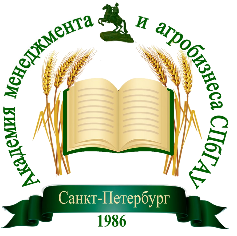 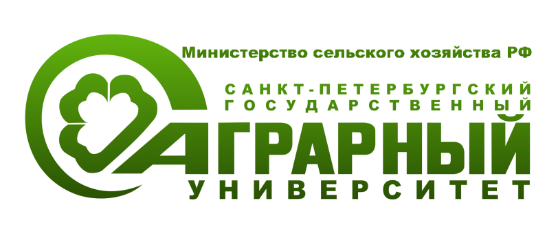 УЧЕБНЫЙ ПЛАН  дополнительной профессиональной программы профессиональной переподготовки «Технологии организации и управления агробизнесом»Директор Академии менеджмента и агробизнеса 				В.В. ЗахаровНаименование разделов (модулей) и учебных курсов (дисциплин)  Всего  часов трудоемкостиВ том числеВ том числеВ том числеВ том числеСРС Форма контроля№ппНаименование разделов (модулей) и учебных курсов (дисциплин)  Всего  часов трудоемкостиВсего с ППС, часовТеоретическое обучение, часовПрактическое          обучение, часовиз них ДОТ            и ЭО, часовСРС Форма контроля1234567890.Введение в программу22-2-- -IОбщепрофессиональные дисциплины25212614112112126 -М.1Экономические основы профессиональной деятельности72364323236 -1.Экономические системы и экономика предприятия36182161618Экзамен2. Бухгалтерский учет36182161618ЗачетМ.2Менеджмент и маркетинг в организации108546484854 -3.Менеджмент 36182161618Экзамен4.Маркетинг36182161618Зачет5.Анализ и развитие организационных структур36182161618ЗачетМ.3Финансы и налогообложение72364323236 -6.Финансовый менеджмент36182161618Экзамен7. Налоги и налогообложение36182161618ЗачетIIПрофессиональные дисциплины28814416128-144 -М.4Производственно-технологические процессы АПК108546484854 -8.Земледелие с основами агрохимии и почвоведения36182161618Экзамен1234567899.Организация производства на предприятиях АПК36182161618Зачет10.Механизация и электрификация сельскохозяйственного производства36182161618ЗачетМ.5Макроэкономическое планирование и прогнозирование108546484854 -11.Стратегический менеджмент36182161618Экзамен12.Инновационный менеджмент36182161618Зачет13.Управление проектами36182161618ЗачетМ.6 Экономика АПК72364323236 -14.Экономика отраслей АПК36182161618Экзамен 15.Организация, нормирование и оплата труда на предприятиях АПК36182161618ЗачетIIIСпециальные дисциплины2161081296-108 -М.7Технология производства и переработки продукции растениеводства72364323236-16.Производство продукции растениеводства36182161618Экзамен17.Технология хранения, переработки  и стандартизация продукции растениеводства36182161618ЭкзаменМ.8Технология производства и переработки продукции животноводства72364323236-18.Производство продукции животноводства36182161618Экзамен19.Технология хранения, переработки  и стандартизация продукции животноводства36182161618ЭкзаменМ.9Товароведение, экспертиза и биотехнология переработки сельскохозяйственной продукции72364323236 -20.Товароведение и экспертиза продовольственных товаров36182161618Экзамен21.Основы биотехнологии переработки сельскохозяйственной продукции36182161618 ЗачетIVИтоговая аттестация44-4--- Междисциплинарный комплексный экзамен44-4--ЭкзаменИТОГО76238442342-378- 